ΠΡΟΓΡΑΜΜΑ   ΠΕ ΡΟΔΟΠΗΣ      																	 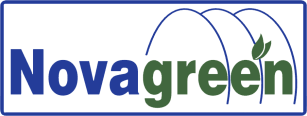   .                                                              ΠΡΟΓΡΑΜΜΑ   ΠΕ ΡΟΔΟΠΗΣ 				                                                                                ΝΟVΑGREEN  Α.Ε 18-23.09.2023ΣΗΜΕΙΩΣΗ: Το πρόγραμμα ενδέχεται να τροποποιηθεί ανάλογα με τα αποτελέσματα των δειγματοληψιών ή των καιρικών συνθηκών. *(ΑΣ) Αστικό Σύστημα, (ΠΑ) Περιαστικό Σύστημα, (ΑΓΣ) Αγροτικό Σύστημα, (ΦΣ) Φυσικό Σύστημα.ΣΥΝΕΡΓΕΙΟΑΡΜΟΔΙΟΤΗΤΕΣΔΕΥΤΈΡΑ18.09.2023ΤΡΙΤΗ19.09.2023ΤΕΤΆΡΤΗ20.09.2023ΠΕΜΠΤΗ21.09.2023ΠΑΡΑΣΚΕΥΉ22.09.2023ΣΑΒΒΑΤΟ23.09.20231ο ΣΥΝΕΡΓΕΙΟΕΕΤ 6230ΣΕΡΚΑΝ6979813573ΚΙΡΖΑΛΑΚΗΣ6972016545ΔΕΙΓΜΑΤΟΛΗΨΙΕΣΨΕΚΑΣΜΟΙ ΑΣ-ΠΑΠΟΛΥΑΝΘΟΣ     ΣΩΣΤΗΣ                    ΜΩΣΑΙΚΟ               ΓΑΛΗΝΗ                 ΛΙΝΟΣ   ΥΠΟΛ. ΑΚΜΑΙΟΚΤΟΝΙΑ ΙΑΣΜΟΣΥΠΟΛ. ΑΚΜΑΙΟΚΤΟΝΙΑ ΙΑΣΜΟΣΥΠΟΛ.ΑΚΜΑΙΟΚΤΟΝΙΑΔΙΑΛΑΜΠΗ  ΥΠΟΛ.ΑΚΜΑΙΟΚΤΟΝΙΑΑΜΑΞΑΔΕΣΥΠΟΛ.ΑΚΜΑΙΟΚΤΟΝΙΑΚΟΠΤΕΡΟ ΥΠΟΛ.ΑΚΜΑΙΟΚΤΟΝΙΑΣΑΛΠΗ ΥΠΟΛ.ΑΚΜΑΙΟΚΤΟΝΙΑΣΑΛΠΗΥΠΟΛ.ΑΚΜΑΙΟΚΤΟΝΙΑ ΑΜΒΡΟΣΙΑΥΠΟΛ.ΑΚΜΑΙΟΚΤΟΝΙΑΣΧΑΡΕΣ ΥΠΟΛ.ΑΚΜΑΙΟΚΤΟΝΙΑΓΛΥΚΟΝΕΡΙ2ο ΣΥΝΕΡΓΕΙΟΕΕΡ 7994 ΣΕΒΑΣΤΟΥΒΗΣ6934251732ΣΤΕΡΓΙΟΥ6980521066ΔΕΙΓΜΑΤΟΛΗΨΙΕΣΨΕΚΑΣΜΟΙ ΑΣ-ΠΑΦΑΝΑΡΙ                      ΑΡΩΓΗ                         Π.ΜΕΣΗ                       ΓΛΥΦΑΔΑ  ΥΠΟΛ.ΑΚΜΑΙΟΚΤΟΝΙΑΑΓ.ΠΑΡΑΣΚΕΥΗΥΠΟΛ.ΑΚΜΑΙΟΚΤΟΝΙΑ ΘΕΡΙΝΟ ΥΠΟΛ.ΑΚΜΑΙΟΚΤΟΝΙΑΠΑΝΘΡΑΚΙΚΟΥΠΟΛ.ΑΚΜΑΙΟΚΤΟΝΙΑΝ.ΚΑΛΛΙΣΤΗΥΠΟΛ.ΑΚΜΑΙΟΚΤΟΝΙΑ ΠΑΓΟΥΡΙΑΥΠΟΛ.ΑΚΜΑΙΟΚΤΟΝΙΑ ΠΟΡΠΗΥΠΟΛ.ΑΚΜΑΙΟΚΤΟΝΙΑΜΕΣΗ ΥΠΟΛ.ΑΚΜΑΙΟΚΤΟΝΙΑΑΡΩΓΗ ΥΠΟΛ.ΑΚΜΑΙΟΚΤΟΝΙΑΓΛΥΦΑΔΑΥΠΟΛ.ΑΚΜΑΙΟΚΤΟΝΙΑΚΟΣΜΙΟ ΥΠΟΛ.ΑΚΜΑΙΟΚΤΟΝΙΑΚΟΣΜΙΟ ΥΠΟΛ.ΑΚΜΑΙΟΚΤΟΝΙΑΦΑΝΑΡΙΥΠΟΛ.ΑΚΜΑΙΟΚΤΟΝΙΑ ΚΟΜΟΤΗΝΗΥΠΟΛ.ΑΚΜΑΙΟΚΤΟΝΙΑ ΚΟΜΟΤΗΝΗ3ο ΣΥΝΕΡΓΕΙΟΝΙΑ4754 ΚΑΛΑΚΗΣ ΚΩΝ/ΝΟΣ6907493620ΚΑΡΑΚΟΛΙΑΣ ΣΤΑΥΡΟΣ6993574187ΔΕΙΓΜΑΤΟΛΗΨΙΕΣΨΕΚΑΣΜΟΙ ΑΣ-ΠΑΙΣΑΛΟ ΦΥΛΑΚΑΣ ΠΑΜΦΟΡΟΑΜΑΡΑΝΤΑΙΤΕΑΜΕΣΟΧΩΡΙΚΑΛΑΜΟΚΑΣΤΡΟΚΟΣΜΙΟΑΝΔΡΙΑΝΙΜΑΥΡΟΜΑΤΙΑΡΙΣΒΗΠΑΣΣΟΣΑΜΦΙΑΠΡΩΤΑΤΟΣΤΥΛΑΡΙΟΣΙΔΕΡΑΔΕΣΓΡΑΤΙΝΗΔΟΚΟΣΟΜΗΡΙΚΟΥΠΟΛ.ΑΚΜΑΙΟΚΤΟΝΙΑΣΧΑΡΕΣ ΥΠΟΛ.ΑΚΜΑΙΟΚΤΟΝΙΑΣΧΑΡΕΣ 4ο ΣΥΝΕΡΓΕΙΟΝΙΑ47536979730342ΔΕΙΓΜΑΤΟΛΗΨΙΕΣΨΕΚΑΣΜΟΙ ΑΣ-ΠΑΑΣΣΩΜΑΤΟΙ             ΡΙΖΩΜΑ               ΘΑΜΝΑ              ΑΓΙΑΣΜΑ                   ΔΥΜΗ                               ΦΩΛΙΑΤΣΙΦΛΙΚΙΜ.ΠΙΣΤΟΜΥΣΤΑΚΑΣΑΡΑΤΟΣΒΡΑΓΙΑΥΠΟΛ.ΑΚΜΑΙΟΚΤΟΝΙΑΣΑΠΠΕΣ ΒΕΛΚΙΟΑΡΣΑΚΕΙΟΛΟΦΑΡΙΟΑΕΤΟΚΟΡΥΦΗΑΡΡΙΑΝΑΛΥΚΕΙΟΙΑΣΙΟΕΒΡΙΝΟΣΥΠΟΛ.ΑΚΜΑΙΟΚΤΟΝΙΑΣΧΑΡΕΣ ΥΠΟΛ.ΑΚΜΑΙΟΚΤΟΝΙΑΣΧΑΡΕΣ5ο ΣΥΝΕΡΓΕΙΟ          ΝΙΑ47586984720206ΔΕΙΓΜΑΤΟΛΗΨΙΕΣΨΕΚΑΣΜΟΙ ΑΣ-ΠΑΣΙΔΕΡΟΧΩΡΙΠΑΓΟΥΡΙΑΚΡΑΝΟΒΟΥΝΙΑ   ΠΑΡΑΔΗΝΗΜΕΛΕΤΗ Μ.ΠΙΣΤΟΜΙΣΧΟΣΑΣΣΩΜΑΤΟΙΡΙΖΩΜΑΥΠΟΛ.ΑΚΜΑΙΟΚΤΟΝΙΑΞΥΛΑΓΑΝΗΔΟΥΚΑΤΑΑΓ.ΘΕΩΔΟΡΟΙ        ΠΡΟΣΚΥΝΗΤΕΣΥΠΟΛ.ΑΚΜΑΙΟΚΤΟΝΙΑ ΑΙΓΗΡΟΣΗΦΑΙΣΤΟΣ                       ΥΦΑΝΤΕΣ                ΜΕΣΟΥΝΗΠΑΛΑΔΙΟΥΠΟΛ.ΑΚΜΑΙΟΚΤΟΝΙΑΣΧΑΡΕΣ ΥΠΟΛ.ΑΚΜΑΙΟΚΤΟΝΙΑΣΧΑΡΕΣΥΠΕΥΘΥΝΟΣΔΗΜΑΚΗ ΚΑΤΕΡΙΝΑ6980599799ΒΟΗΘΟΣ ΥΠΕΥΘΥΝΟΥΓΚΟΥΔΕΡΗΣ ΔΗΜΗΤΡΙΟΣΕΛΕΓΧΟΣ ΣΥΝΕΡΓΕΙΩΝΔΕΙΓΜΑΤΟΛΗΨΙΕΣ ΑΣ -ΠΑ ΕΛΕΓΧΟΣ ΣΥΝΕΡΓΕΙΩΝΕΛΕΓΧΟΣ ΣΥΝΕΡΓΕΙΩΝΕΛΕΓΧΟΣ ΣΥΝΕΡΓΕΙΩΝΕΛΕΓΧΟΣ ΣΥΝΕΡΓΕΙΩΝΕΛΕΓΧΟΣ ΣΥΝΕΡΓΕΙΩΝΕΛΕΓΧΟΣ ΣΥΝΕΡΓΕΙΩΝ